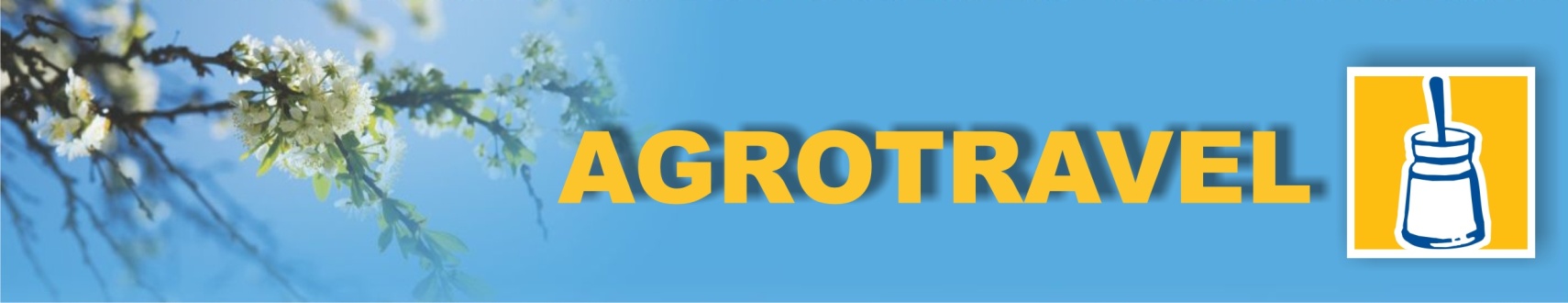 Kontakt w sprawie uczestnictwa w wycieczkach i płatności z organizatorem:Agencja Turystyczno-Usługowa „GOLD TOUR” Sp. z o.o.ul. Żeromskiego 20/24 A, 25-369 Kielcetel. 41 362 03 04, tel/fax: 41 344 93 95e-mail: goldtour@op.plwww.goldtour.wsw.plNa życzenie zainteresowanych ATU „GOLD TOUR” prześle szczegółowy program wycieczki. Możliwa jest zmiana godziny wyjazdu na wycieczki dla osób indywidualnych.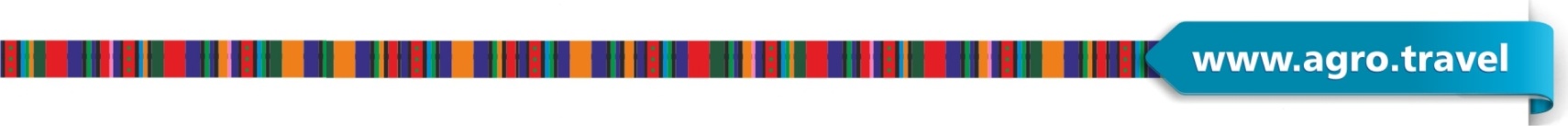 OFERTA ODPŁATNA DLA UCZESTNIKÓW TARGÓW I KONFERENCJIOferta DLA OSÓB INDYWIDUALNYCH:Oferta DLA OSÓB INDYWIDUALNYCH:Wycieczki po regionie świętokrzyskim w dn. 11 kwietnia 2015 r. (sobota)Wycieczki po regionie świętokrzyskim w dn. 11 kwietnia 2015 r. (sobota)Organizator:Agencja Turystyczno-Usługowa „GOLD TOUR” z KielcTermin:  11 kwietnia 2015 r.Warianty programowe:Warianty programowe:Wariant IWariant I11.04.15 r.Wyjazd godz. 14.00. spod Targów Kielce S.A na wycieczkę                                       z przewodnikiem: Kurozwęki, SzydłówCena:80 zł zawiera: transport, kolację, rezerwację biletów wstępu, usługę przewodnika. Na bilety wstępu należy przygotować 15 złWariant IIWariant II11.04.15 r.Wyjazd godz. 14.00. spod Targów Kielce S.A na wycieczkę                                     z przewodnikiem: Chęciny, Jaskinia Raj, SobkówCena:80 zł zawiera transport, kolację, rezerwację biletów wstępu, usługę przewodnika. Na bilety wstępu należy przygotować 20 zł